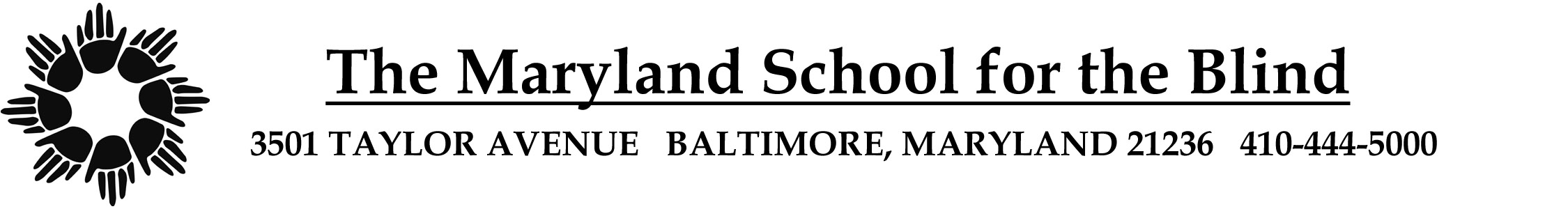 October 6, 2017Dear Parents and GuardiansYou are cordially invited to join us for Parent Visitation Day on Wednesday, October 25th, and for our Ribbon Cutting and Groundbreaking Ceremonies for the Blanton Student Center, the Preschool Early Learning Outreach Center, the new playgrounds, and Newcomer Hall.  Come and join your children starting at 8:30 am and follow them throughout their morning.  Share in their successes.  Sign up to meet specific teachers, administrators, residential staff, or related service providers.  Please see sign up below.  Classes are not scheduled during the 1:00 Ribbon Cutting/Groundbreaking ceremony.  Please, no siblings without supervision, and RSVP by October 11th.We hope to see you on WEDNESDAY, OCTOBER 25thThank you!The Students and Staff of MSB-------------------------------------------------------------------------------------------------------------------------------<cut here>Your NAME:_____________________________________________________________Your CHILD’S NAME: _____________________________________________________________ I (we) will attend Parent Visitation Day  ____# of people in my party___ I would like to schedule a time to meet with TEACHER (available up to 4:00pm only)     Name of teacher:______________________________________________I would like to schedule a time to meet with RELATED SERVICESName of staff:  ______________________________________________ I would like a tour of: □ Autism Blind (AB)/Functional Academic   □ Multiple Disabilities Blind (MDB)                                                                     □ General Academic	□ Preschool Early Learning Outreach Center# of people for lunch in Blanton Student Center______# of people for Dinner (for residential students and families)_____NOTE: if your child is a PARKVILLE student, please coordinate with your child’s individual schedule.